Publicado en  el 01/04/2016 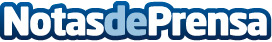 La Generalitat vol reduir en un 30% el número de vehícles que circulen per les àrees urbanes de BarcelonaDatos de contacto:Nota de prensa publicada en: https://www.notasdeprensa.es/la-generalitat-vol-reduir-en-un-30-el-numero Categorias: Cataluña http://www.notasdeprensa.es